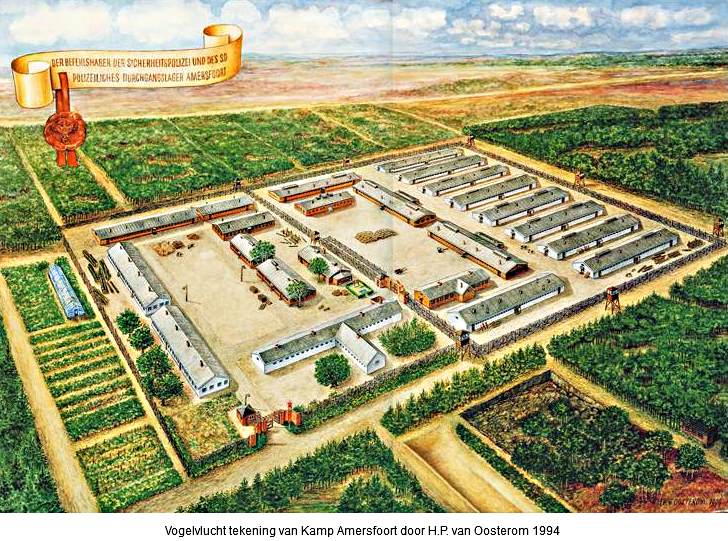 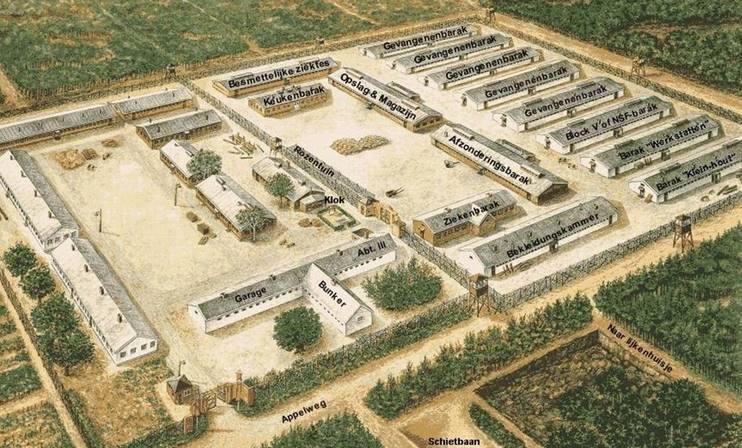 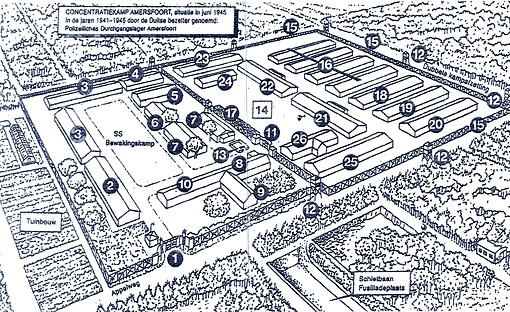 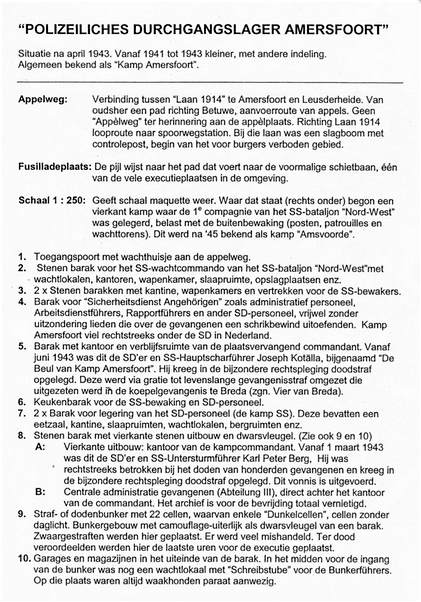 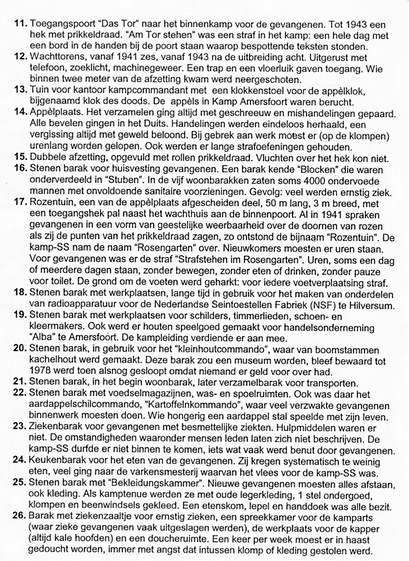 Bron: www.kampamersfoort.nl 